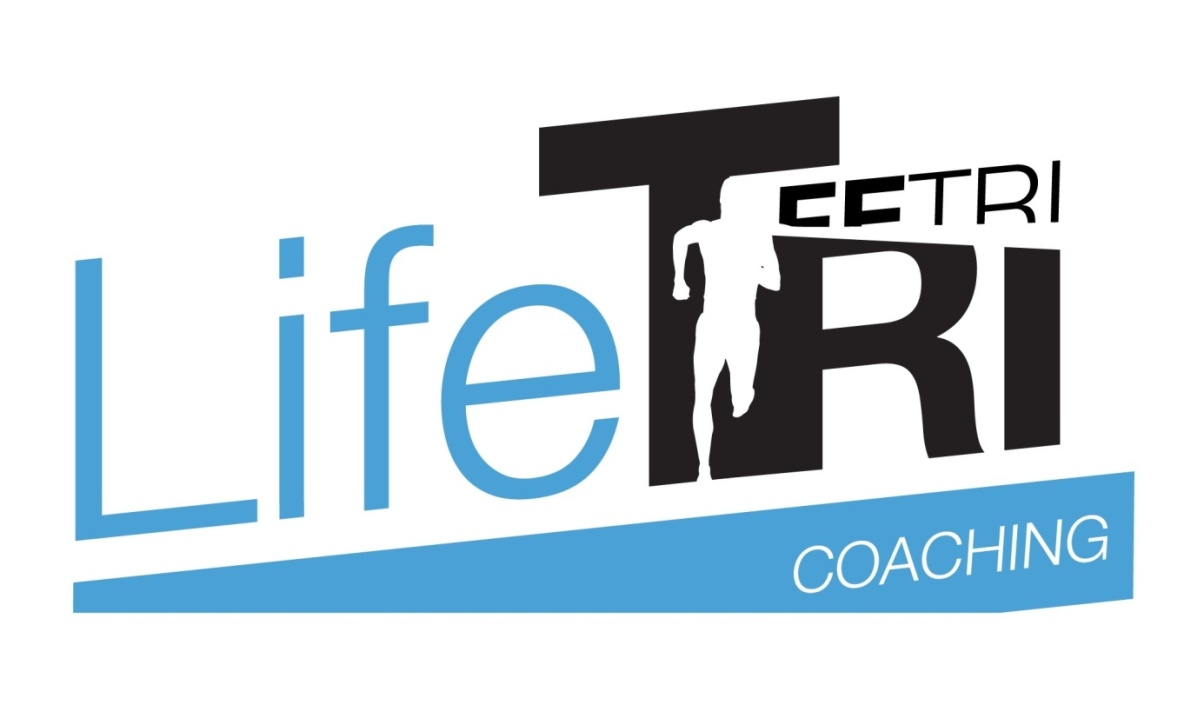 Organisateur Officiel des Stages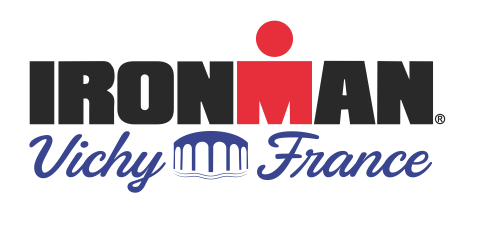 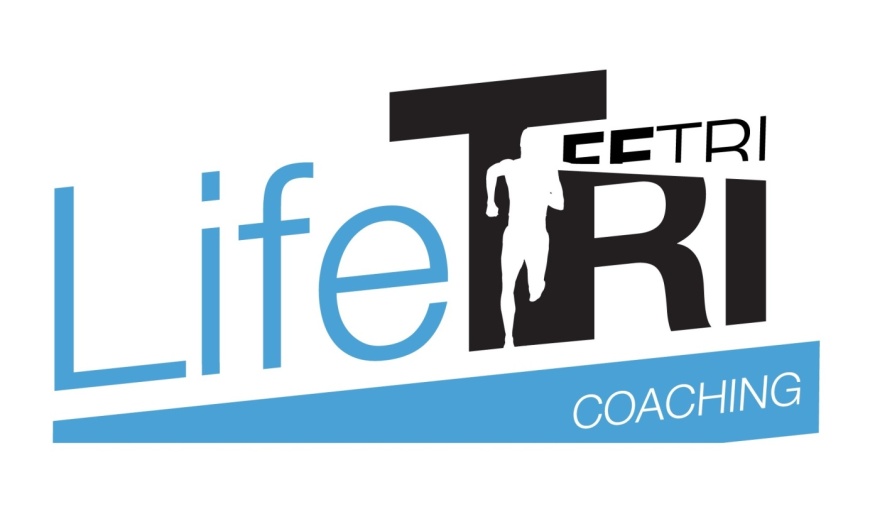 Organisateur Officiel des Stages IRONMAN VichyDu 6 mai au  8 mai 2017 Du 25 au 28 Mai 201710 au 14 juillet 2017Présentation :L’objectif du stage est de vous préparer à l’IRONMAN Vichy ou à l’IRONMAN 70.3 Vichy.  Je vous  conseillerai et vous entrainerai afin d’optimiser votre course. Le travail sera précis et vous permettra de reconnaître les différents circuits.Mon seul but sera de BOOSTER votre performance.Le Coach, l’entraineurYohann Vincent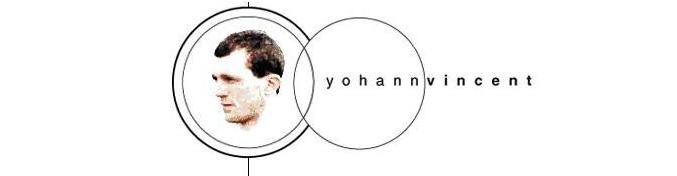 Je suis Entraîneur de triathlon depuis l’année 2000 et j’ai créé ma structure d’entrainement à distance en 2012 : le Lifetri.  L’entraînement est une réelle passion.Je vous ferai partager ma conception du sport et du triathlon. Sportif de haut niveau pendant plus de 16 ans, diplômé en entrainement, j’ai acquis une grande expérience tout au long de ma carrière. C’est ainsi que je me suis forgé ma vision de l’entraînement et de la réussite sportive.Champion de France de triathlon en 2008, Je mettrai toutes mes compétences à votre disposition. Je serai  présent pour vous à tout moment.Je vous conseillerai et je serai là pour répondre à toutes vos questions.CV ProfessionnelFondateur de lifetri.orgEntraineur depuis 2000 (BF4 et Entraineur triathlon)Tronc commun brevet d’état 2ème degré 2002 
- Brevet d'état d'éducateur sportif des activités nautiques 2000CV SportifMembre des équipes de France sénior
- Champion de France 2008 
- 2 Victoires en coupe D'Europe 
- Vainqueur du Grand prix D1 des Sables d'Olonnes 
- 3ème au championnat d'Europe de Duathlon 2008Yohann Vincent  73 rue de la cote Saint Amand 03200 Vichy  06 10 87 02 45 yohannlifetri@gmail.comwww.lifetri.orgDEROULEMENT DU STAGELe stage se déroule sur le site de l’IRONMAN VichyAu début du stage vous recevrez  un cadeau de bienvenue.Je vous présenterai son programme.Les séances de natation seront encadrées et se dérouleront à la piscine de Bellerive sur Allier (piscine choisie par l’équipe américaine pour la préparation olympique des Jeux de Londres).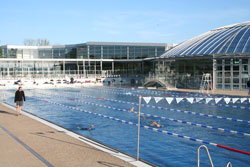 Après chaque fin de journée d’entraînement, je vous ferai un bilan. Nous réserverons aussi des moments de rencontre au cours de la semaine afin de parler de votre préparation et de la spécificité de l’épreuve (parcours, alimentation...)Le programme sera adapté à chacun. Ci joint un prévisionnelLe stage est ouvert à tous.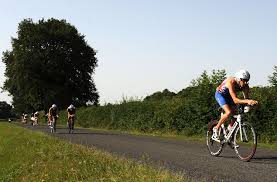 Yohann Vincent  73 rue de la cote Saint Amand 03200 Vichy  06 10 87 02 45 yohannlifetri@gmail.comwww.lifetri.orgLe programme prévisionnel Stage 3 jours1er Jour :10h30 accueil 11h à 12h00 natation travail technique15h -18h30 vélo travail de renforcement2ème Jour : 9h-12h reconnaissance du parcours en allure souple vélocité15H 17h cap reconnaissance plus travail technique 3ème Jour : 9h-14h multi enchainement Natation 16h à 17hLe programme prévisionnel Stage 4 jours1er Jour :10h30 accueil 11h à 12h natation travail technique15h -18h30 vélo travail de renforcement2ème Jour : 9h-12h reconnaissance du parcours en allure souple vélocité15H 17h cap reconnaissance plus travail technique 3ème Jour : 9h-14h multi enchainement Natation 16h à 17h4ème Jour :9h à 11h cap longue 15h à 17 h véloYohann Vincent  73 rue de la cote Saint Amand 03200 Vichy  06 10 87 02 45 yohannlifetri@gmail.comwww.lifetri.orgLe programme prévisionnel Stage 5 joursLundi :  9h30 Accueil piscine de Bellerive sur allier stade aquatique + présentation du stage 10 h - 11h30 natation 15h Vélo : reconnaissance du parcours en allure soupleMardi :  9h à 10h Natation  11H à 12H15 reconnaissance du parcours cap  15h30 à 18h30 séances renforcement musculaire ou puissanceMercredi : Enchainement long  Prévoir à Manger sur le vélo et après le vélo  8h  avec Sortie longue vélo de 4h à 5h travail d’allure spécifique enchainé avec 30’ à 1h de cap en fonction du niveauJeudi :  10H à 12H00 travail cap en allure spécifique 15h 17h Vélo 2h cool fréquence de pédalageVendredi :8h à 12 h Multi enchainement 15h 16 natationA la réception de votre dossier, je vous adresserez un questionnaire destiné à mieux vous connaître afin d’adapter le contenu du stage.Yohann Vincent  73 rue de la cote Saint Amand 03200 Vichy  06 10 87 02 45 yohannlifetri@gmail.comwww.lifetri.orgHEBERGEMENTPour ce stage, j’ai décidé de laisser le choix de l’hébergement.Vichy possède plus de 1300 chambres d’hôtel de 1* à 4**** au cœur de la ville et de ses parcs, à deux pas du Palais des congrès.Je peux vous conseiller  des hébergements.Notre point de rendez vous sera le stade aquatique.Repas : possibilité de manger ensemble sur le repas du midi afin échangerTarification / REGLEMENTStage 5 jours :220 euros avant le  15 mars250 euros après cette dateStage 4 jours180  euros avant  le  15 mars210 euros après cette dateStage 3 jours :150 euros avant  le  15 mars180 euros après cette dateLe prix du stage comprend la location des lignes, le cadeau, les frais pédagogiques, l’encadrement de toutes les séances pratiques de la semaine et la participation aux séances théoriquesRèglement d'un acompte de 100 euros dès la réservation. Le solde devra être réglé obligatoirement un mois avant le début du stageANNULATION DE STAGEDans le cas où le nombre de stagiaires serait inférieur à 6 personnes, je meréserve le droit d'annuler le stage. Tous les frais de réservationversés seraient intégralement restitués.ANNULATION DE RESERVATIONLes conditions d'annulation sont :Pour toute annulation l'acompte sera conservé par l’organisateur soit  100 euros.Yohann VincentTéléphone : 06 10 87 02 45Email : yohannlifetri@gmail.comwww.lifetri.orgNuméro d'immatriculation de l'entreprise : 534 85184500014 (numéro SIRET)Bulletin D’inscriptionNom:......................................................................................................... Prénom:............................................................................................................................ Adresse:............................................................................................................................ ..............................................................................................................................................Email:................................................................................................................................. Tel portable (important): ....................................................................... Tel fixe: ....................................................................... Je souhaite venir  sur le stage officiel IRONMAN Vichy  du ........ au .......Je certifie,............................................................................................................., stagiaire du stage officiel IRONMAN Vichy  2017, être physiquement apte, et être titulaire d'une licence sportive de Triathlon 2017 (à joindre avec le dossier) ou d'un certificat médical de non contre indication à la pratique en COMPETITION de Triathlon de moins de trois mois à la date de la fin de stage.

L'athlète s'engage à ne pas tenir responsable Yohann Vincent en cas d'accident ou de blessures survenant lors du stage, séance prévue ou non dans le programme.
Date, nom et SignatureYohann Vincent  73 rue de la cote Saint Amand 03200 Vichy  06 10 87 02 45 yohannlifetri@gmail.comwww.lifetri.orgQuestionnaire :Quelles sont vos objectifs  2016 ? Half ou Iron ?Où en êtes vous dans votre préparation ?Où en êtes vous dans votre préparation ?Avez vous des consignes particulières. (Souhait de votre entraineur, particularité..., point précis à travailler)Pouvez vous m’indiquer votre niveau en vélo afin de déterminer votre groupe ?